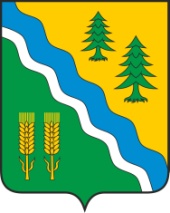            АДМИНИСТРАЦИЯ КРИВОШЕИНСКОГО РАЙОНАПОСТАНОВЛЕНИЕ         21.10.2022                                                                                                                        № 723с. КривошеиноТомской областиОб утверждении Административного регламента предоставления муниципальной услуги «Предоставление информации об объектах учета из реестра муниципального имущества» на территории муниципального образования Кривошеинский район Томской области (в редакции Постановления от 07.12.2022 № 839, Постановления от 21.06.2024 № 331)Руководствуясь Федеральным законом от 06 октября 2003 года N 131-ФЗ "Об общих принципах организации местного самоуправления в Российской Федерации", Федеральным законом от 27 июля 2010 года N 210-ФЗ "Об организации предоставления государственных и муниципальных услугПОСТАНОВЛЯЮ:1. Утвердить Административный регламент предоставления муниципальной услуги «Предоставление информации об объектах учета из реестра муниципального имущества» на территории муниципального образования Кривошеинский район Томской области согласно приложению к настоящему постановлению.2. Разместить настоящее постановление на  официальном сайте муниципального образования Кривошеинский район Томской области в информационно-телекоммуникационной сети «Интернет», опубликовать в газете «Районные вести».3. Настоящее постановление вступает в силу с даты его официального опубликования.4. Контроль за исполнением настоящего постановления возложить на заместителя Главы Кривошеинского района по социально - экономическим вопросам.Глава Кривошеинского района                                                                                   А.Н. КоломинАхмадеева Альфия Салеховна(838251) 21181Управляющий делами, Экономический отдел, прокуратура, редакция                                                                          Приложение                                                                          УТВЕРЖДЕН                                                                          постановлением Администрации                                                                              Кривошеинского района от 21.10.2022 №723             Административный регламент предоставления муниципальной услуги «Предоставление информации об объектах учета из реестра муниципального имущества»1. Общие положения       Предмет регулирования Административного  регламента        1.1.Административный регламент предоставления муниципальной услуги «Предоставление информации об объектах учета из реестра муниципального имущества»  (далее -Административный регламент) разработан в целях повышения качества и доступности предоставления муниципальной услуги, определяет стандарт, сроки и последовательность действий (административных процедур) при осуществлении полномочий по предоставлению информации об объектах учета из реестра муниципального имущества в муниципальном образовании Кривошеинский район Томской области.       Круг заявителейЗаявителями на получение муниципальной услуги являются граждане или юридические лица (их представители).Требования к порядку информирования о порядке предоставлении муниципальной услугиИнформирование о порядке предоставления муниципальной услуги осуществляется:непосредственно при личном приеме заявителя в Администрации Кривошеинского района (далее - Уполномоченный орган) или многофункциональном центре предоставления государственных и муниципальных услуг (далее - МФЦ), при наличии соглашения о взаимодействии Уполномоченного органа и МФЦ;по телефону в Уполномоченном органе или МФЦ;письменно, в том числе посредством электронной почты, факсимильной связи;посредством размещения в открытой и доступной форме информации:в федеральной государственной информационной системе «Единый портал государственных и муниципальных услуг (функций)» (https://www.gosuslugi.ru/) (далее - ЕПГУ);на официальном сайте Уполномоченного органа http://kradm.tomsk.ru/;посредством размещения информации на информационных стендах Уполномоченного органа или МФЦ.Информирование осуществляется по вопросам, касающимся:способов подачи заявления о предоставлении муниципальной услуги;адресов Уполномоченного органа и МФЦ, обращение в которые необходимо для предоставления муниципальной услуги;справочной информации о работе Уполномоченного органа (структурных подразделений Уполномоченного органа);документов, необходимых для предоставления муниципальной услуги и услуг, которые являются необходимыми и обязательными для предоставления муниципальной услуги;порядка и сроков предоставления муниципальной услуги;порядка получения сведений о ходе рассмотрения заявления о предоставлении муниципальной услуги и о результатах предоставления муниципальной услуги;по вопросам предоставления услуг, которые являются необходимыми и обязательными для предоставления муниципальной услуги;порядка досудебного (внесудебного) обжалования действий (бездействия) должностных лиц, и принимаемых ими решений при предоставлении муниципальной услуги.Получение информации по вопросам предоставления муниципальной услуги и услуг, которые являются необходимыми и обязательными для предоставления муниципальной услуги осуществляется бесплатно.При устном обращении Заявителя (лично или по телефону) должностное лицо Уполномоченного органа, работник МФЦ, осуществляющий консультирование, подробно и в вежливой (корректной) форме информирует обратившихся по интересующим вопросам.Ответ на телефонный звонок должен начинаться с информации о наименовании органа, в который позвонил Заявитель, фамилии, имени, отчества (последнее - при наличии) и должности специалиста, принявшего телефонный звонок.Если должностное лицо Уполномоченного органа не может самостоятельно дать ответ, телефонный звонок должен быть переадресован (переведен) на другое должностное лицо или же обратившемуся лицу должен быть сообщен телефонный номер, по которому можно будет получить необходимую информацию.Если подготовка ответа требует продолжительного времени, он предлагает Заявителю один из следующих вариантов дальнейших действий:изложить обращение в письменной форме;назначить другое время для консультаций.Должностное лицо Уполномоченного органа не вправе осуществлять информирование, выходящее за рамки стандартных процедур и условий предоставления муниципальной услуги, и влияющее прямо или косвенно на принимаемое решение.Продолжительность информирования по телефону не должна превышать 10 минут.Информирование осуществляется в соответствии с графиком приема граждан.По письменному обращению должностное лицо Уполномоченного органа, ответственное за предоставление муниципальной услуги, подробно в письменной форме разъясняет заявителю сведения по вопросам, указанным в пункте 1.3 настоящего Административного регламента в порядке, установленном Федеральным законом от 2 мая 2006 г. № 59-ФЗ «О порядке рассмотрения обращений граждан Российской Федерации» (далее - Федеральный закон № 59-ФЗ).На ЕПГУ размещаются сведения, предусмотренные Положением о федеральной государственной информационной системе «Федеральный реестр государственных и муниципальных услуг (функций)», утвержденным постановлением Правительства Российской Федерации от 24 октября 2011 года № 861.Доступ к информации о сроках и порядке предоставления муниципальной услуги осуществляется без выполнения заявителем каких-либо требований, в том числе без использования программного обеспечения, установка которого на технические средства заявителя требует заключения лицензионного или иного соглашения с правообладателем программного обеспечения, предусматривающего взимание платы, регистрацию или авторизацию заявителя, или предоставление им персональных данных.На официальном сайте Уполномоченного органа, на стендах в местах предоставления муниципальной услуги и услуг, которые являются необходимыми и обязательными для предоставления муниципальной услуги, и в МФЦ размещается следующая справочная информация:о месте нахождения и графике работы Уполномоченного органа и их структурных подразделений, ответственных за предоставление муниципальной услуги, а также МФЦ;справочные телефоны структурных подразделений Уполномоченного органа, ответственных за предоставление муниципальной услуги, в том числе номер телефона-автоинформатора (при наличии);адрес официального сайта, а также электронной почты и (или) формы обратной связи Уполномоченного органа в сети «Интернет».В залах ожидания Уполномоченного органа размещаются нормативные правовые акты, регулирующие порядок предоставления муниципальной услуги, в том числе Административный регламент, которые по требованию заявителя предоставляются ему для ознакомления.Размещение информации о порядке предоставления муниципальной услуги на информационных стендах в помещении МФЦ осуществляется в соответствии с соглашением, заключенным между МФЦ и Уполномоченным органом с учетом требований к информированию, установленных Административным регламентом.Информация о ходе рассмотрения заявления о предоставлении муниципальной услуги и о результатах предоставления муниципальной услуги может быть получена заявителем (его представителем) в личном кабинете на ЕПГУ, а также в соответствующем структурном подразделении Уполномоченного органа при обращении заявителя лично, по телефону, посредством электронной почты.2. Стандарт предоставления муниципальной услуги         Наименование муниципальной услугиМуниципальная услуга «Предоставление информации об объектах учета из реестра муниципального имущества».           Наименование органа, предоставляющего муниципальную услугуМуниципальная услуга предоставляется Уполномоченным органом - Администрацией Кривошеинского района.В предоставлении муниципальной услуги принимает участие МФЦ.           При предоставлении муниципальной услуги Уполномоченный орган взаимодействует с:Федеральной налоговой службой Российской Федерации в части получения сведений из Единого государственного реестра юридических лиц;При предоставлении муниципальной услуги Уполномоченному органу запрещается требовать от заявителя осуществления действий, в том числе согласований, необходимых для получения муниципальной услуги и связанных с обращением в иные государственные органы и организации, за исключением получения услуг, включенных в перечень услуг, которые являются необходимыми и обязательными для предоставления муниципальной услуги.            Результат предоставления муниципальной услугиРезультатом предоставления муниципальной услуги является:            - выписка из реестра по форме согласно приложению № 4 к настоящему Административному регламенту;            - уведомление об отсутствии запрашиваемой информации в реестре по форме согласно приложению № 5 к настоящему Административному регламенту;            - уведомление об отказе в предоставлении сведений из реестра в случае невозможности идентификации указанного в запросе объекта учета по форме согласно приложению № 6 к настоящему Административному регламенту. Срок предоставления муниципальной услуги составляет в течение 10 рабочих дней со дня поступления запроса.             Правовые основания для предоставления муниципальной услугиПеречень нормативных правовых актов, регулирующих предоставление муниципальной услуги:Конституция Российской Федерации;Гражданский кодекс Российской Федерации;Федеральный закон от 27 июля 2010 года № 210-ФЗ «Об организации предоставления государственных и муниципальных услуг»;Федеральным законом от 27 июля 2006 года № 152-ФЗ «О персональных данных;5)   Федеральным законом от 06.04.2011 № 63-ФЗ «Об электронной подписи»;6)  Приказ Министерства финансов  Российской Федерации от 10.10.2023 N 163н "Об утверждении Порядка ведения органами местного самоуправления реестров муниципального имущества.исчерпывающий перечень документов, необходимых в соответствии с законодательными или иными нормативными правовыми актами для предоставления государственной или муниципальной услуги с разделением на документы и информацию, которые заявитель должен представить самостоятельно, и документы, которые заявитель вправе представить по собственной инициативе, так как они подлежат представлению в рамках межведомственного информационного взаимодействияЗаявления и прилагаемые документы, указанные в пункте 2.8. Административного регламента, направляются (подаются) в Уполномоченный орган в электронной форме путем заполнения формы запроса через личный кабинет на ЕПГУ, почтового отправления, при личном обращении, а также посредством обращения за получением муниципальной услуги в МФЦ.Для получения муниципальной услуги заявитель представляет:Заявление о предоставлении муниципальной услуги по форме согласно приложению № 1 к настоящему Административному регламенту.В случае направления заявления посредством ЕПГУ формирование заявления осуществляется посредством заполнения интерактивной формы на ЕПГУ без необходимости дополнительной подачи заявления в какой-либо иной форме.В заявлении также указывается один из следующих способов направления результата предоставления муниципальной услуги:в форме электронного документа в личном кабинете на ЕПГУ;на бумажном носителе в виде распечатанного экземпляра электронного документа в Уполномоченном органе, МФЦ.Документ, удостоверяющего личность Заявителя или представителя Заявителя (предоставляется в случае личного обращения в уполномоченный орган).В случае направления заявления посредством ЕПГУ сведения из документа, удостоверяющего личность заявителя, представителя формируются при подтверждении учетной записи в Единой системе идентификации и аутентификации (далее - ЕСИА) из состава соответствующих данных указанной учетной записи и могут быть проверены путем направления запроса с использованием системы межведомственного электронного взаимодействия.Документ, подтверждающий полномочия представителя Заявителя действовать от имени Заявителя (в случае обращения за предоставлением услуги представителя Заявителя).	При обращении посредством ЕПГУ указанный документ, выданный организацией, удостоверяется усиленной квалифицированной электронной подписью правомочного должностного лица организации, а документ, выданный физическим лицом, - усиленной квалифицированной электронной подписью нотариуса с приложением файла открепленной усиленной квалифицированной электронной подписи в формате sig.Перечень документов, необходимых в соответствии с нормативными правовыми актами для предоставления муниципальной услуги, которые находятся в распоряжении государственных органов, органов местного самоуправления и иных органов, участвующих в предоставлении государственных или муниципальных услуг:Выписка из Единого государственного реестра юридических лиц, в случае подачи заявления юридическим лицом;При предоставлении муниципальной услуги запрещается требовать от заявителя:Представления документов и информации или осуществления действий, представление или осуществление которых не предусмотрено нормативными правовыми актами, регулирующими отношения, возникающие в связи с предоставлением муниципальной услуги.Представления документов и информации, которые в соответствии с нормативными правовыми актами Российской Федерации, Томской области и муниципальными правовыми актами Администрации Кривошеинского района находятся в распоряжении органов, предоставляющих муниципальную услугу, государственных органов, органов местного самоуправления и (или) подведомственных государственным органам и органам местного самоуправления организаций, участвующих в предоставлении муниципальных услуг, за исключением документов, указанных в части 6 статьи 7 Федерального закона от 27 июля 2010 года № 210-ФЗ «Об организации предоставления государственных и муниципальных услуг» (далее - Федеральный закон № 210-ФЗ).Представления документов и информации, отсутствие и (или) недостоверность которых не указывались при первоначальном отказе в приеме документов, необходимых для предоставления муниципальной услуги, либо в предоставлении муниципальной услуги, за исключением следующих случаев:изменение требований нормативных правовых актов, касающихся предоставления муниципальной услуги, после первоначальной подачи заявления о предоставлении муниципальной услуги;наличие ошибок в заявлении о предоставлении муниципальной услуги и документах, поданных заявителем после первоначального отказа в приеме документов, необходимых для предоставления муниципальной услуги, либо в предоставлении муниципальной услуги и не включенных в представленный ранее комплект документов;истечение срока действия документов или изменение информации после первоначального отказа в приеме документов, необходимых для предоставления муниципальной услуги, либо в предоставлении муниципальной услуги;выявление документально подтвержденного факта (признаков) ошибочного или противоправного действия (бездействия) должностного лица Уполномоченного органа, служащего, работника МФЦ, работника организации, предусмотренной частью 1.1 статьи 16 Федерального закона № 210-ФЗ, при первоначальном отказе в приеме документов, необходимых для предоставления муниципальной услуги, либо в предоставлении муниципальной услуги, о чем в письменном виде за подписью руководителя Уполномоченного органа, руководителя МФЦ при первоначальном отказе в приеме документов, необходимых для предоставления муниципальной услуги, либо руководителя организации, предусмотренной частью 1.1 статьи 16 Федерального закона № 210-ФЗ, уведомляется заявитель, а также приносятся извинения за доставленные неудобства.Исчерпывающий перечень оснований для отказа в приеме документов,
необходимых для предоставления муниципальной услугиОснованиями для отказа в приеме к рассмотрению документов, необходимых для предоставления муниципальной услуги, являются:            1) заявителем представлены документы, имеющие подчистки, приписки, зачеркнутые слова, не оговоренные исправления, либо исполненные карандашом, имеющие серьезные повреждения, не позволяющие однозначно истолковать их содержание;           2) заявителем не представлен документ, удостоверяющий личность заявителя,            3) к заявлению не приложены документы для оказания муниципальной услуги, указанные в пункте 2.8. административного регламента.          4) текст заявления не поддается прочтению;          5) заявление о предоставлении муниципальной услуги не соответствуют форме, представленной в приложении 1к настоящему административному регламенту;          6) заявителем не представлены для сверки подлинники документов.Отказ в приеме документов, необходимых для предоставления муниципальной услуги, не препятствует повторному обращению Заявителя за предоставлением муниципальной услуги.Исчерпывающий перечень оснований для приостановления предоставления муниципальной услуги или отказа в предоставлении муниципальной услуги         2.12.Оснований для приостановления предоставления муниципальной услуги законодательством Российской Федерации не предусмотрено.         2.13 Основания для отказа в предоставлении муниципальной услуги:1) запрашиваемая информация не относится к информации об объектах недвижимого (движимого) имущества, находящихся в муниципальной собственности и включенных в реестр муниципального имущества муниципального образования Кривошеинский район Томской области;        2) содержание заявления не позволяет установить запрашиваемую информацию;        3) письменное заявление Заявителя, либо уполномоченного им лица, о прекращении рассмотрения его заявления о предоставлении муниципальной услуги.Размер платы, взимаемой с заявителя при предоставлении муниципальной услуги и способы ее взимания в случаях, предусмотренных федеральными законами, принимаемыми в соответствии с ними иными нормативными правовыми актами Российской Федерации, нормативными правовыми актами субъекта Российской Федерации и муниципальными правовыми актами           2.14.Предоставление муниципальной услуги осуществляется бесплатноМаксимальный срок ожидания в очереди при подаче запроса о предоставлении муниципальной услуги и при получении результата предоставления муниципальной услугиМаксимальный срок ожидания в очереди при подаче запроса о предоставлении муниципальной услуги и при получении результата предоставления муниципальной услуги в Уполномоченном органе или МФЦ составляет не более 15 минут.Срок регистрации запроса заявителя о предоставлении муниципальной услугиЗаявления о предоставлении муниципальной услуги подлежат регистрации в Уполномоченном органе в течение 1 рабочего дня с даты получения заявления и документов, необходимых для предоставления муниципальной услуги.Требования к помещениям, в которых предоставляется муниципальная услуга, к залу ожидания, местам для заполнения запросов о предоставлении муниципальной услуги, информационным стендам с образцами их заполнения и перечнем документов, необходимых для предоставления каждой муниципальной услуги, в том числе к обеспечению доступности для инвалидов указанных объектов в соответствии с законодательством Российской Федерации о социальной защите инвалидовМестоположение административных зданий, в которых осуществляется прием заявлений и документов, необходимых для предоставления муниципальной услуги, а также выдача результатов предоставления муниципальной услуги, должно обеспечивать удобство для граждан с точки зрения пешеходной доступности от остановок общественного транспорта.В случае, если имеется возможность организации стоянки (парковки) возле здания (строения), в котором размещено помещение приема и выдачи документов, организовывается стоянка (парковка) для личного автомобильного транспорта заявителей. За пользование стоянкой (парковкой) с заявителей плата не взимается.Для парковки специальных автотранспортных средств инвалидов на стоянке (парковке) выделяется не менее 10% мест (но не менее одного места) для бесплатной парковки транспортных средств, управляемых инвалидами I, II групп, а также инвалидами III группы в порядке, установленном Правительством Российской Федерации, и транспортных средств, перевозящих таких инвалидов и (или) детей - инвалидов.В целях обеспечения беспрепятственного доступа заявителей, в том числе передвигающихся на инвалидных колясках, вход в здание и помещения, в которых предоставляется муниципальная услуга, оборудуются пандусами, поручнями, тактильными (контрастными) предупреждающими элементами, иными специальными приспособлениями, позволяющими обеспечить беспрепятственный доступ и передвижение инвалидов, в соответствии с законодательством Российской Федерации о социальной защите инвалидов.Центральный вход в здание Уполномоченного органа оборудован информационной табличкой (вывеской), содержащей информацию:наименование;местонахождение и юридический адрес; режим работы; график приема;номера телефонов для справок.Помещения, в которых предоставляется муниципальная услуга, соответствуют санитарно-эпидемиологическим правилам и нормативам.Помещения, в которых предоставляется муниципальная услуга, оснащены:противопожарной системой и средствами пожаротушения;системой оповещения о возникновении чрезвычайной ситуации;средствами оказания первой медицинской помощи;туалетными комнатами для посетителей.Места ожидания Заявителей оборудованы стульями, скамьями, количество которых определяется исходя из фактической нагрузки и возможностей для их размещения в помещении, а также информационными стендами.Тексты материалов, размещенных на информационном стенде, печатаются удобным для чтения шрифтом, без исправлений, с выделением наиболее важных мест полужирным шрифтом.Места для заполнения заявлений оборудованы стульями, столами (стойками), бланками заявлений, письменными принадлежностями.Места приема Заявителей оборудованы информационными табличками (вывесками) с указанием:номера кабинета и наименования отдела;фамилии, имени и отчества (последнее - при наличии), должности ответственного лица за прием документов; графика приема Заявителей.Рабочее место каждого ответственного лица за прием документов, оборудовано персональным компьютером с возможностью доступа к необходимым информационным базам данных, печатающим устройством (принтером) и копирующим устройством.При предоставлении муниципальной услуги инвалидам обеспечиваются:возможность беспрепятственного доступа к объекту (зданию, помещению), в котором предоставляется муниципальная услуга;возможность самостоятельного передвижения по территории, на которой расположены здания и помещения, в которых предоставляется муниципальная услуга, а также входа в такие объекты и выхода из них, посадки в транспортное средство и высадки из него, в том числе с использование кресла- коляски;сопровождение инвалидов, имеющих стойкие расстройства функции зрения и самостоятельного передвижения;надлежащее размещение оборудования и носителей информации, необходимых для обеспечения беспрепятственного доступа инвалидов зданиям и помещениям, в которых предоставляется муниципальная услуга, и к муниципальной услуге с учетом ограничений их жизнедеятельности;допуск сурдопереводчика и тифлосурдопереводчика;допуск собаки-проводника при наличии документа, подтверждающего ее специальное обучение, на объекты (здания, помещения), в которых предоставляются муниципальные услуги;оказание инвалидам помощи в преодолении барьеров, мешающих получению ими государственных и муниципальных услуг наравне с другими лицами.            Показатели доступности и качества муниципальной услугиОсновными показателями доступности предоставления муниципальной услуги являются:Наличие полной и понятной информации о порядке, сроках и ходе предоставления муниципальной услуги в информационно-телекоммуникационных сетях общего пользования (в том числе в сети «Интернет»), средствах массовой информации.Возможность получения заявителем уведомлений о предоставлении муниципальной услуги с помощью ЕПГУ.Возможность получения информации о ходе предоставления муниципальной услуги, в том числе с использованием информационно-коммуникационных технологий.Основными показателями качества предоставления муниципальной услуги являются:Своевременность предоставления муниципальной услуги в соответствии со стандартом ее предоставления, установленным настоящим Административным регламентом.Минимально возможное количество взаимодействий гражданина с должностными лицами, участвующими в предоставлении муниципальной услуги.Отсутствие обоснованных жалоб на действия (бездействие) сотрудников и их некорректное (невнимательное) отношение к заявителям. Отсутствие нарушений установленных сроков в процессе предоставления муниципальной услуги. Отсутствие заявлений об оспаривании решений, действий (бездействия) Уполномоченного органа, его должностных лиц, принимаемых (совершенных) при предоставлении муниципальной услуги, по итогам рассмотрения которых вынесены решения об удовлетворении (частичном удовлетворении) требований заявителей.Иные требования, в том числе учитывающие особенности предоставления
муниципальной услуги в МФЦ и особенности предоставления муниципальной услуги в электронной формеПредоставление муниципальной услуги по экстерриториальному принципу осуществляется в части обеспечения возможности подачи заявлений посредством ЕПГУ и получения результата муниципальной услуги в МФЦ.Заявителям обеспечивается возможность представления заявления и прилагаемых документов в форме электронных документов посредством ЕПГУ.В этом случае заявитель или его представитель авторизуется на ЕПГУ посредством подтвержденной учетной записи в ЕСИА, заполняет заявление о предоставлении муниципальной услуги с использованием интерактивной формы в электронном виде.Заполненное заявление о предоставлении муниципальной услуги отправляется заявителем вместе с прикрепленными электронными образами документов, необходимыми для предоставления муниципальной услуги, в Уполномоченный орган. При авторизации в ЕСИА заявление о предоставлении муниципальной услуги считается подписанным простой электронной подписью заявителя, представителя, уполномоченного на подписание заявления.Результаты предоставления муниципальной услуги, указанные в пункте 2.5 настоящего Административного регламента, направляются заявителю, представителю в личный кабинет на ЕПГУ в форме электронного документа, подписанного усиленной квалифицированной электронной подписью уполномоченного должностного лица Уполномоченного органа в случае направления заявления посредством ЕПГУ.В случае направления заявления посредством ЕПГУ результат предоставления муниципальной услуги также может быть выдан заявителю на бумажном носителе в МФЦ.Электронные документы могут быть предоставлены в следующих форматах: xml, doc, docx, odt, xls, xlsx, ods, pdf, jpg, jpeg, zip, rar, sig, png, bmp, tiff.Допускается формирование электронного документа путем сканирования непосредственно с оригинала документа (использование копий не допускается), которое осуществляется с сохранением ориентации оригинала документа в разрешении 300 - 500 dpi (масштаб 1:1) с использованием следующих режимов:«черно-белый» (при отсутствии в документе графических изображений и (или) цветного текста);«оттенки серого» (при наличии в документе графических изображений, отличных от цветного графического изображения);«цветной» или «режим полной цветопередачи» (при наличии в документе цветных графических изображений либо цветного текста);сохранением всех аутентичных признаков подлинности, а именно: графической подписи лица, печати, углового штампа бланка;количество файлов должно соответствовать количеству документов, каждый из которых содержит текстовую и (или) графическую информацию.Электронные документы должны обеспечивать:возможность идентифицировать документ и количество листов в документе;для документов, содержащих структурированные по частям, главам, разделам (подразделам) данные и закладки, обеспечивающие переходы по оглавлению и (или) к содержащимся в тексте рисункам и таблицам.Документы, подлежащие представлению в форматах xls, xlsx или ods, формируются в виде отдельного электронного документа.3. Состав, последовательность и сроки выполнения административных процедур, требования к порядку их выполнения, в том числе особенности выполнения административных процедур в электронной форме, а также особенности выполнения административных процедур в МФЦ.Исчерпывающий перечень административных процедурПредоставление муниципальной услуги включает в себя следующие административные процедуры (Блок-схема предоставления муниципальной услуги приведена в приложении N 2 к настоящему Административному регламенту):проверка документов и регистрация заявления;получение сведений посредством Федеральной государственной информационной системы «Единая система межведомственного электронного взаимодействия» (далее - СМЭВ);принятие решения о предоставлении услуги;выдача результата.Описание административных процедур предоставлено в приложении № 3 к настоящему Административному регламенту.Перечень административных процедур (действий) при предоставлении муниципальной услуги  в электронной формеПри предоставлении муниципальной услуги в электронной форме заявителю обеспечиваются:получение информации о порядке и сроках предоставления муниципальной услуги;формирование заявления;прием и регистрация Уполномоченным органом заявления и иных документов, необходимых для предоставления муниципальной услуги;получение результата предоставления муниципальной услуги;получение сведений о ходе рассмотрения заявления;осуществление оценки качества предоставления муниципальной услуги;досудебное (внесудебное) обжалование решений и действий (бездействия) Уполномоченного органа либо действия (бездействие) должностных лиц Уполномоченного органа, предоставляющего муниципальную услугу, либо муниципального служащего.Порядок осуществления административных процедур (действий) в электронной формеФормирование заявления.Формирование заявления осуществляется посредством заполнения электронной формы заявления на ЕПГУ без необходимости дополнительной подачи заявления в какой-либо иной форме.Форматно-логическая проверка сформированного заявления осуществляется после заполнения заявителем каждого из полей электронной формы заявления. При выявлении некорректно заполненного поля электронной формы заявления заявитель уведомляется о характере выявленной ошибки и порядке ее устранения посредством информационного сообщения непосредственно в электронной форме заявления.При формировании заявления заявителю обеспечивается:возможность копирования и сохранения заявления и иных документов, указанных в пунктах 2.8 настоящего Административного регламента, необходимых для предоставления муниципальной услуги;возможность печати на бумажном носителе копии электронной формы заявления;сохранение ранее введенных в электронную форму заявления значений в любой момент по желанию пользователя, в том числе при возникновении ошибок ввода и возврате для повторного ввода значений в электронную форму заявления;заполнение полей электронной формы заявления до начала ввода сведений заявителем с использованием сведений, размещенных в ЕСИА, и сведений, опубликованных на ЕПГУ, в части, касающейся сведений, отсутствующих в ЕСИА;возможность вернуться на любой из этапов заполнения электронной формы заявления без потери ранее введенной информации;возможность доступа заявителя на ЕПГУ к ранее поданным им заявлениям в течение не менее одного года, а также частично сформированных заявлений - в течение не менее 3 месяцев.Сформированное и подписанное заявление и иные документы, необходимые для предоставления муниципальной услуги, направляются в Уполномоченный орган посредством ЕПГУ.Уполномоченный орган обеспечивает в срок не позднее 1 рабочего дня с даты подачи заявления на ЕПГУ, а в случае его поступления в нерабочий или праздничный день, - в следующий за ним первый рабочий день:а)	прием документов, необходимых для предоставления муниципальной услуги, и направление заявителю электронного сообщения о поступлении заявления;б)	регистрацию заявления и направление заявителю уведомления о регистрации заявления либо об отказе в приеме документов, необходимых для предоставления муниципальной услуги.Электронное заявление становится доступным для должностного лица Уполномоченного органа, ответственного за прием и регистрацию заявления (далее - ответственное должностное лицо), в государственной информационной системе, используемой Уполномоченным органом для предоставления муниципальной услуги (далее - ГИС).Ответственное должностное лицо:проверяет наличие электронных заявлений, поступивших с ЕПГУ, с периодом не реже 2 раз в день;рассматривает поступившие заявления и приложенные образы документов (документы);производит действия в соответствии с пунктом 3.4 настоящего Административного регламента.Заявителю в качестве результата предоставления муниципальной услуги обеспечивается возможность получения документа:в форме электронного документа, подписанного усиленной квалифицированной электронной подписью уполномоченного должностного лица Уполномоченного органа, направленного заявителю в личный кабинет на ЕПГУ;в виде бумажного документа, подтверждающего содержание электронного документа, который заявитель получает при личном обращении в МФЦ.Получение информации о ходе рассмотрения заявления и о результате предоставления муниципальной услуги производится в личном кабинете на ЕПГУ, при условии авторизации. Заявитель имеет возможность просматривать статус электронного заявления, а также информацию о дальнейших действиях в личном кабинете по собственной инициативе, в любое время.При предоставлении муниципальной услуги в электронной форме заявителю направляется:а)	уведомление о приеме и регистрации заявления и иных документов, необходимых для предоставления муниципальной услуги, содержащее сведения о факте приема заявления и документов, необходимых для предоставления муниципальной услуги, и начале процедуры предоставления муниципальной услуги, а также сведения о дате и времени окончания предоставления муниципальной услуги либо мотивированный отказ в приеме документов, необходимых для предоставления муниципальной услуги;б)	уведомление о результатах рассмотрения документов, необходимых для предоставления муниципальной услуги, содержащее сведения о принятии положительного решения о предоставлении муниципальной услуги и возможности получить результат предоставления муниципальной услуги либо мотивированный отказ в предоставлении муниципальной услуги.Оценка качества предоставления муниципальной услуги.Оценка качества предоставления муниципальной услуги осуществляется в соответствии с Правилами оценки гражданами эффективности деятельности руководителей территориальных органов федеральных органов исполнительной власти (их структурных подразделений) с учетом качества предоставления ими государственных услуг, а также применения результатов указанной оценки как основания для принятия решений о досрочном прекращении исполнения соответствующими руководителями своих должностных обязанностей, утвержденными постановлением Правительства Российской Федерации от 12 декабря 2012 года № 1284 «Об оценке гражданами эффективности деятельности руководителей территориальных органов федеральных органов исполнительной власти (их структурных подразделений) и территориальных органов государственных внебюджетных фондов (их региональных отделений) с учетом качества предоставления государственных услуг, руководителей МФЦ предоставления государственных и муниципальных услуг с учетом качества организации предоставления государственных и муниципальных услуг, а также о применении результатов указанной оценки как основания для принятия решений о досрочном прекращении исполнения соответствующими руководителями своих должностных обязанностей».Заявителю обеспечивается возможность направления жалобы на решения, действия или бездействие Уполномоченного органа, должностного лица Уполномоченного органа либо муниципального служащего в соответствии со статьей 11.2 Федерального закона № 210-ФЗ и в порядке, установленном постановлением Правительства Российской Федерации от 20 ноября 2012 года № 1198 «О федеральной государственной информационной системе, обеспечивающей процесс досудебного, (внесудебного) обжалования решений и действий (бездействия), совершенных при предоставлении государственных и муниципальных услуг».Порядок исправления допущенных опечаток и ошибок в выданных в результате предоставления муниципальной услуги документахВ случае выявления опечаток и ошибок заявитель вправе обратиться в Уполномоченный органа с заявлением с приложением документов, указанных в пункте 2.8 настоящего Административного регламента.Основания отказа в приеме заявления об исправлении опечаток и ошибок указаны в пункте 2.11 настоящего Административного регламента.Исправление допущенных опечаток и ошибок в выданных в результате предоставления муниципальной услуги в документах осуществляется в следующем порядке:Заявитель при обнаружении опечаток и ошибок в документах, выданных в результате предоставления муниципальной услуги, обращается лично в Уполномоченный орган с заявлением о необходимости исправления опечаток и ошибок, в котором содержится указание на их описание.Уполномоченный орган при получении заявления, указанного в подпункте 1) пункта 3.12 настоящего подраздела, рассматривает необходимость внесения соответствующих изменений в документы, являющиеся результатом предоставления муниципальной услуги.Уполномоченный орган обеспечивает устранение опечаток и ошибок в документах, являющихся результатом предоставления муниципальной услуги.Срок устранения опечаток и ошибок не должен превышать 3 (трех) рабочих дней с даты регистрации заявления, указанного в подпункте 1) пункта 3.12 настоящего подраздела.4. Формы контроля за исполнением административного регламентаПорядок осуществления текущего контроля за соблюдением и исполнением ответственными должностными лицами положений регламента и иных нормативных правовых актов, устанавливающих требования к предоставлению муниципальной услуги, а также принятием ими решенийТекущий контроль за соблюдением и исполнением настоящего Административного регламента, иных нормативных правовых актов, устанавливающих требования к предоставлению муниципальной услуги, осуществляется на постоянной основе должностными лицами Уполномоченного органа, уполномоченными на осуществление контроля за предоставлением муниципальной услуги.Для текущего контроля используются сведения служебной корреспонденции, устная и письменная информация специалистов и должностных лиц Уполномоченного органа.Текущий контроль осуществляется путем проведения проверок: решений о предоставлении (об отказе в предоставлении) муниципальной услуги;выявления и устранения нарушений прав граждан;рассмотрения, принятия решений и подготовки ответов на обращения граждан, содержащие жалобы на решения, действия (бездействие) должностных лиц.Порядок и периодичность осуществления плановых и внеплановых проверок полноты и качества предоставления муниципальной услуги, в том числе порядок и формы контроля за полнотой и качеством предоставления муниципальной услугиКонтроль за полнотой и качеством предоставления муниципальной услуги включает в себя проведение плановых и внеплановых проверок.Плановые проверки осуществляются на основании годовых планов работы Уполномоченного органа, утверждаемых руководителем Уполномоченного органа. При плановой проверке полноты и качества предоставления муниципальной услуги контролю подлежат:соблюдение сроков предоставления муниципальной услуги; соблюдение положений настоящего Административного регламента; правильность и обоснованность принятого решения об отказе в предоставлении муниципальной услуги.Основанием для проведения внеплановых проверок являются: получение от государственных органов, органов местного самоуправления информации о предполагаемых или выявленных нарушениях нормативных правовых актов Российской Федерации и нормативных правовых актов органов местного самоуправления муниципального образования Кривошеинский район Томской области;обращения граждан и юридических лиц на нарушения законодательства, в том числе на качество предоставления муниципальной услуги.Ответственность должностных лиц за решения и действия (бездействие), принимаемые (осуществляемые) ими в ходе предоставления муниципальной услугиПо результатам проведенных проверок в случае выявления нарушений положений настоящего Административного регламента, нормативных правовых актов органов местного самоуправления осуществляется привлечение виновных лиц к ответственности в соответствии с законодательством Российской Федерации.Персональная ответственность должностных лиц за правильность и своевременность принятия решения о предоставлении (об отказе в предоставлении) муниципальной услуги закрепляется в их должностных инструкциях в соответствии с требованиями законодательства.Требования к порядку и формам контроля за предоставлением
муниципальной услуги, в том числе со стороны граждан, их объединений и организацийГраждане, их объединения и организации имеют право осуществлять контроль за предоставлением муниципальной услуги путем получения информации о ходе предоставления муниципальной услуги, в том числе о сроках завершения административных процедур (действий).Граждане, их объединения и организации также имеют право:направлять замечания и предложения по улучшению доступности и качества предоставления муниципальной услуги;вносить предложения о мерах по устранению нарушений настоящего Административного регламента.Должностные лица Уполномоченного органа принимают меры к прекращению допущенных нарушений, устраняют причины и условия, способствующие совершению нарушений.Информация о результатах рассмотрения замечаний и предложений граждан, их объединений и организаций доводится до сведения лиц, направивших эти замечания и предложения.5. Досудебный (внесудебный) порядок обжалования решений и действий (бездействия) органа, предоставляющего муниципальную услугу, МФЦ, организаций, предусмотренных частью 1.1 статьи 16 Федерального закона 27 июля2010 года N 210-ФЗ "Об организации предоставления государственных и муниципальных услуг", а также их должностных лиц, муниципальных служащих, работников5.1. Заявитель имеет право на обжалование решения и (или) действий (бездействия) Уполномоченного органа, должностных лиц Уполномоченного органа, муниципальных служащих, МФЦ, а также работника МФЦ, а также организаций осуществляющих функции по предоставлению муниципальных услуг или их работников в досудебном (внесудебном) порядке (далее - жалоба).Органы местного самоуправления, организации и уполномоченные на рассмотрение жалобы лица, которым может быть направлена жалоба заявителя в досудебном (внесудебном) порядке;В досудебном (внесудебном) порядке заявитель (представитель) вправе обратиться с жалобой в письменной форме на бумажном носителе или в электронной форме:к руководителю Уполномоченного органа - на решение и (или) действия (бездействие) должностного лица, руководителя структурного подразделения Уполномоченного органа, на решение и действия (бездействие) Уполномоченного органа, руководителя Уполномоченного органа;к руководителю МФЦ - на решения и действия (бездействие) работника МФЦ;к учредителю МФЦ - на решение и действия (бездействие) МФЦ;руководителю организации - при обжаловании действий (бездействия) работников организаций, предусмотренных частью 1.1 статьи 16 Федерального закона от 27 июля 2010 № 210-ФЗ «Об организации предоставления государственных и муниципальных услуг», а также принимаемых им решений при предоставлении муниципальной услуги.В Уполномоченном органе, МФЦ, у учредителя МФЦ определяются уполномоченные на рассмотрение жалоб должностные лица.Способы информирования заявителей о порядке подачи и рассмотрения жалобы, в том числе с использованием ЕПГУИнформация о порядке подачи и рассмотрения жалобы размещается на информационных стендах в местах предоставления муниципальной услуги, на сайте Уполномоченного органа, ЕПГУ, а также предоставляется в устной форме по телефону и (или) на личном приеме либо в письменной форме почтовым отправлением по адресу, указанному заявителем (представителем).Перечень нормативных правовых актов, регулирующих порядок досудебного (внесудебного) обжалования действий (бездействия) и (или) решений, принятых (осуществленных) в ходе предоставления муниципальной услугиПорядок досудебного (внесудебного) обжалования решений и действий (бездействия) Уполномоченного органа, предоставляющего муниципальную услугу, а также его должностных лиц регулируется:Федеральным законом «Об организации предоставления государственных и муниципальных услуг»;Постановлением Правительства Российской Федерации от 20 ноября 2012 года № 1198 «О федеральной государственной информационной системе, обеспечивающей процесс досудебного (внесудебного) обжалования решений и действий (бездействия), совершенных при предоставлении государственных и муниципальных услуг».                                                                                                                             Приложение №1                                                                к  Административному регламенту                                                                                                       «Предоставление информации об                                                                                                          объектах учета из реестра                                                                                                                    муниципального имущества»  Заявлениео предоставлении выписки из реестра муниципального имущества муниципального образования Кривошеинский район Томской областиПрошу предоставить выписку из реестра муниципального имущества муниципального образования Кривошеинский район Томской области на объект: _____________________________________________________________________________по адресу:____________________________________________________________________Выписка из Реестра необходима для:_______________________________________________________________________________________________________________  Выписку из Реестра муниципального имущества муниципального образования Кривошеинский район Томской области прошу предоставить: почтовым отправлением по адресу:________________________________________						(почтовый адрес с указанием индекса)					___________________________________________________________________  электронной почтой по адресу:_________________________________________							  (адрес электронной почты)при личном обращении в Администрации___________________               _____________              _______________________(должность руководителя)           (подпись)                                 (фамилия, инициалы)М.П.«____» _____________20__г.                                                                                                       Приложение № 2                                                                      к  Административному регламенту                                                                                                       «Предоставление информации об                                                                                                          объектах учета из реестра                                                                                                           муниципального имущества»                БЛОК-СХЕМАПРЕДОСТАВЛЕНИЯ МУНИЦИПАЛЬНОЙ УСЛУГИ                                                                                                                                                                                                   Приложение № 3                                                                      к  Административному регламенту                                                                                                                                                                                                  «Предоставление информации об                                                                                                                                                                                                     объектах учета из реестра                                                                                                                                                                                              муниципального имущества»                Состав, последовательность и сроки выполнения административных процедур (действий) при предоставлении муниципальной услуги                                                                     Приложение № 4                                                                                                    к  Административному регламенту                                                                                                      «Предоставление информации об                                                                                                          объектах учета из реестра                                                                                                           муниципального имущества»                                                                   Приложение № 5                                                                                  к  Административному регламенту                                                                                              «Предоставление информации об                                                                                                 объектах учета из реестра                                                                                                  муниципального имущества»                                                                                         Кому: _________________________(фамилия, имя, отчество (при наличии))(телефон и адрес электронной почты)УВЕДОМЛЕНИЕоб отсутствии информации в реестре муниципального имуществаДата _________________                                                                                    № __________             По результатам рассмотрения заявления от _______________ № _______                        (Заявитель ___________) сообщаем об отсутствии в реестре муниципального имущества запрашиваемых сведений.Дополнительно информируем:________________________________________________________(должность)   _____________         (подпись)  ______________ (расшифровка подписи )«__»____________20__ г.М.П.                                                                     Приложение № 6                                                                                                     к  Административному регламенту                                                                                                       «Предоставление информации об                                                                                                          объектах учета из реестра                                                                                                           муниципального имущества»   Кому: _____________________________________(фамилия, имя, отчество (при наличии))(телефон и адрес электронной почты)УВЕДОМЛЕНИЕоб отказе в выдаче выписки из реестра муниципального имуществаДата _________________                                                                                                № __________           По результатам рассмотрения заявления от ________ № _________   (Заявитель________)принято решение об отказе в выдаче выписки из реестра государственного (муниципального) имущества по следующим основаниям:___________________________________________________________Дополнительно информируем:  ______________________________________.         Вы вправе повторно обратиться в уполномоченный орган с заявлением после устранения указанных нарушений.         Данный отказ может быть обжалован в досудебном порядке путем направления жалобы в уполномоченный орган, а также в судебном порядке.(должность)   _____________         (подпись)  ______________ (расшифровка подписи )«__»____________20__ г.М.П.Главе Администрации Кривошеинского района________________________________________Главе Администрации Кривошеинского района________________________________________Главе Администрации Кривошеинского района________________________________________Главе Администрации Кривошеинского района________________________________________Главе Администрации Кривошеинского района________________________________________Главе Администрации Кривошеинского района________________________________________от от (ф.и.о.(при наличии) заявителя/ наименование юридического лица)(ф.и.о.(при наличии) заявителя/ наименование юридического лица)(ф.и.о.(при наличии) заявителя/ наименование юридического лица)(ф.и.о.(при наличии) заявителя/ наименование юридического лица)действуя от именидействуя от именидействуя от именидействуя от имени(ф.и.о.(при наличии) заявителя/ наименование юридического лица)(ф.и.о.(при наличии) заявителя/ наименование юридического лица)(ф.и.о.(при наличии) заявителя/ наименование юридического лица)(ф.и.о.(при наличии) заявителя/ наименование юридического лица)(ф.и.о.(при наличии) заявителя/ наименование юридического лица)(ф.и.о.(при наличии) заявителя/ наименование юридического лица)по доверенности по доверенности по доверенности по доверенности (реквизиты доверенности)(реквизиты доверенности)(реквизиты доверенности)(реквизиты доверенности)(реквизиты доверенности)(реквизиты доверенности)(место жительства/ место нахождения)(место жительства/ место нахождения)(место жительства/ место нахождения)(место жительства/ место нахождения)(место жительства/ место нахождения)(место жительства/ место нахождения)тел.тел.тел.Основание для начала административной процедурыОснование для начала административной процедурыСодержание административных действийСрок выполнения административных действийСрок выполнения административных действийОтветственное лицоОтветственное лицоМесто выполнения административного действия/ используемая информационная системаКритерии принятия решенияКритерии принятия решенияРезультат административного действия, способ фиксацииРезультат административного действия, способ фиксации1123344566771. Проверка документов и регистрация заявления1. Проверка документов и регистрация заявления1. Проверка документов и регистрация заявления1. Проверка документов и регистрация заявления1. Проверка документов и регистрация заявления1. Проверка документов и регистрация заявления1. Проверка документов и регистрация заявления1. Проверка документов и регистрация заявления1. Проверка документов и регистрация заявления1. Проверка документов и регистрация заявления1. Проверка документов и регистрация заявления1. Проверка документов и регистрация заявленияПоступление заявления и документов для предоставления муниципальной услуги в Уполномоченный органПоступление заявления и документов для предоставления муниципальной услуги в Уполномоченный органПрием и проверка комплектности документов на наличие/отсутствие оснований для отказа в приеме документов, предусмотренных пунктом 2.11Административного регламента1рабочий день с даты поступления заявления1рабочий день с даты поступления заявления1рабочий день с даты поступления заявленияДолжностное лицо, ответственное за предоставление муниципальной услугиУполномоченный орган / ПГС Наличие заявления о предоставлении муниципальной услуги и необходимых документов  Наличие заявления о предоставлении муниципальной услуги и необходимых документов Регистрация заявления с приложенными документами, назначение должностного лица, ответственного за предоставление муниципальной услуги, и передача ему документовРегистрация заявления с приложенными документами, назначение должностного лица, ответственного за предоставление муниципальной услуги, и передача ему документовПоступление заявления и документов для предоставления муниципальной услуги в Уполномоченный органПоступление заявления и документов для предоставления муниципальной услуги в Уполномоченный органВ случае выявления оснований для отказа в приеме документов, направление заявителю уведомления об отказе в приеме документов1рабочий день с даты поступления заявления1рабочий день с даты поступления заявления1рабочий день с даты поступления заявленияДолжностное лицо, ответственное за предоставление муниципальной услугиУполномоченный орган / ПГСНаличие оснований для отказа в приеме документов, необходимых для предоставления муниципальной услугиНаличие оснований для отказа в приеме документов, необходимых для предоставления муниципальной услугиРегистрация заявления с приложенными документами, назначение должностного лица, ответственного за предоставление муниципальной услуги, и передача ему документовРегистрация заявления с приложенными документами, назначение должностного лица, ответственного за предоставление муниципальной услуги, и передача ему документовВ случае выявления оснований для отказа в приеме документов, направление заявителю уведомления об отказе в приеме документов1рабочий день с даты поступления заявления1рабочий день с даты поступления заявления1рабочий день с даты поступления заявленияДолжностное лицо, ответственное за предоставление муниципальной услугиУполномоченный орган / ПГСНаличие оснований для отказа в приеме документов, необходимых для предоставления муниципальной услугиНаличие оснований для отказа в приеме документов, необходимых для предоставления муниципальной услугиРегистрация заявления с приложенными документами, назначение должностного лица, ответственного за предоставление муниципальной услуги, и передача ему документовРегистрация заявления с приложенными документами, назначение должностного лица, ответственного за предоставление муниципальной услуги, и передача ему документовВ случае отсутствия оснований для отказа в приеме документов, предусмотренных пунктом 2.11 Административного регламента, регистрация заявления Должностное лицо, ответственное за предоставление муниципальной услугиУполномоченный орган/ПГСРегистрация заявления с приложенными документами, назначение должностного лица, ответственного за предоставление муниципальной услуги, и передача ему документовРегистрация заявления с приложенными документами, назначение должностного лица, ответственного за предоставление муниципальной услуги, и передача ему документов2. Получение сведений посредством СМЭВ2. Получение сведений посредством СМЭВ2. Получение сведений посредством СМЭВ2. Получение сведений посредством СМЭВ2. Получение сведений посредством СМЭВ2. Получение сведений посредством СМЭВ2. Получение сведений посредством СМЭВ2. Получение сведений посредством СМЭВ2. Получение сведений посредством СМЭВ2. Получение сведений посредством СМЭВ2. Получение сведений посредством СМЭВ2. Получение сведений посредством СМЭВПакет зарегистрированных документов, поступивших должностному лицу, ответственному за предоставление муниципальной услугиПакет зарегистрированных документов, поступивших должностному лицу, ответственному за предоставление муниципальной услугиНаправление межведомственных запросов в органы и организации, указанные в пункте 2.3 Административного регламента4 рабочих дня с даты регистрации заявления  4 рабочих дня с даты регистрации заявления  4 рабочих дня с даты регистрации заявления  Должностное лицо, ответственное за предоставление муниципальной услугиУполномоченный орган/ ПГС / СМЭВНеобходимость получения документов, необходимых для предоставления муниципальной услуги, у государственных органов и органов местного самоуправления, подведомственных им организаций, в распоряжении которых находятся необходимые документыНеобходимость получения документов, необходимых для предоставления муниципальной услуги, у государственных органов и органов местного самоуправления, подведомственных им организаций, в распоряжении которых находятся необходимые документыНаправление межведомственного запроса в органы (организации), предоставляющие документы (сведения), предусмотренные пунктами 2.10 Административного регламента, в том числе с использованием СМЭВНаправление межведомственного запроса в органы (организации), предоставляющие документы (сведения), предусмотренные пунктами 2.10 Административного регламента, в том числе с использованием СМЭВПакет зарегистрированных документов, поступивших должностному лицу, ответственному за предоставление муниципальной услугиПакет зарегистрированных документов, поступивших должностному лицу, ответственному за предоставление муниципальной услугиПолучение ответов на межведомственные запросы, формирование полного комплекта документов4 рабочих дня с даты регистрации заявления  4 рабочих дня с даты регистрации заявления  4 рабочих дня с даты регистрации заявления  Должностное лицо, ответственное за предоставление муниципальной услугиУполномоченный орган) / ПГС /СМЭВНеобходимость получения документов, необходимых для предоставления муниципальной услуги, у государственных органов и органов местного самоуправления, подведомственных им организаций, в распоряжении которых находятся необходимые документыНеобходимость получения документов, необходимых для предоставления муниципальной услуги, у государственных органов и органов местного самоуправления, подведомственных им организаций, в распоряжении которых находятся необходимые документыПолучение документов (сведений), необходимых для предоставления муниципальной услугиПолучение документов (сведений), необходимых для предоставления муниципальной услугиПакет зарегистрированных документов, поступивших должностному лицу, ответственному за предоставление муниципальной услугиПакет зарегистрированных документов, поступивших должностному лицу, ответственному за предоставление муниципальной услугиПроведение соответствия документов и сведений требованиям нормативных правовых актов предоставления муниципальной услуги4 рабочих дня с даты регистрации заявления  4 рабочих дня с даты регистрации заявления  4 рабочих дня с даты регистрации заявления  Должностное лицо, ответственное за предоставление муниципальной услугиУполномоченный орган) / ПГСФормирование полного пакета документовФормирование полного пакета документов 3. Принятие решения о предоставлении муниципальной услуги 3. Принятие решения о предоставлении муниципальной услуги 3. Принятие решения о предоставлении муниципальной услуги 3. Принятие решения о предоставлении муниципальной услуги 3. Принятие решения о предоставлении муниципальной услуги 3. Принятие решения о предоставлении муниципальной услуги 3. Принятие решения о предоставлении муниципальной услуги 3. Принятие решения о предоставлении муниципальной услуги 3. Принятие решения о предоставлении муниципальной услуги 3. Принятие решения о предоставлении муниципальной услуги 3. Принятие решения о предоставлении муниципальной услуги 3. Принятие решения о предоставлении муниципальной услугиПроект результата предоставления муниципальной услуги Проект результата предоставления муниципальной услуги Принятие решения о предоставления  муниципальной услуги или об отказе в предоставлении услуги3 рабочих дня с даты поступления информации3 рабочих дня с даты поступления информации3 рабочих дня с даты поступления информацииДолжностное лицо, ответственное за предоставление муниципальной услуги; Руководитель Уполномоченного органа или иное уполномоченное им лицоУполномоченный орган)/ ПГС Наличие оснований для отказа в предоставлении муниципальной услуги или отсутствие оснований для отказа в предоставлении муниципальной услуги Наличие оснований для отказа в предоставлении муниципальной услуги или отсутствие оснований для отказа в предоставлении муниципальной услугиРезультат предоставления  муниципальной услуги Результат предоставления  муниципальной услуги Проект результата предоставления муниципальной услуги Проект результата предоставления муниципальной услуги Формирование решения о предоставлении муниципальной услуги или об отказе в предоставлении муниципальной услуги3 рабочих дня с даты поступления информации3 рабочих дня с даты поступления информации3 рабочих дня с даты поступления информацииДолжностное лицо, ответственное за предоставление муниципальной услуги; Руководитель Уполномоченного органа или иное уполномоченное им лицоУполномоченный орган)/ ПГС Наличие оснований для отказа в предоставлении муниципальной услуги или отсутствие оснований для отказа в предоставлении муниципальной услуги Наличие оснований для отказа в предоставлении муниципальной услуги или отсутствие оснований для отказа в предоставлении муниципальной услугиРезультат предоставления  муниципальной услуги Результат предоставления  муниципальной услуги                                                                                        4. Выдача результата                                                                                       4. Выдача результата                                                                                       4. Выдача результата                                                                                       4. Выдача результата                                                                                       4. Выдача результата                                                                                       4. Выдача результата                                                                                       4. Выдача результата                                                                                       4. Выдача результата                                                                                       4. Выдача результата                                                                                       4. Выдача результата                                                                                       4. Выдача результата                                                                                       4. Выдача результатаФормирование и регистрация результата муниципальной услуги, указанного в пункте 2.5 Административного регламента, в форме электронного документа в ГИСРегистрация результата предоставления муниципальной услугиРегистрация результата предоставления муниципальной услугиРегистрация результата предоставления муниципальной услуги2 рабочих дня с даты принятия решения о предоставления муниципальной услуги2 рабочих дня с даты принятия решения о предоставления муниципальной услугиДолжностное лицо, ответственное за предоставление муниципальной услугиУполномоченный орган) / ПГСУполномоченный орган) / ПГСУказание в тексте заявления на способ получения документов, являющихся результатом предоставления муниципальной услуги, явка либо неявка заявителя (представителя заявителя) в установленный срок для получения документов, наличие или отсутствие в заявлении контактного номера телефона либо невозможность связаться по нему с заявителем (представителем заявителя)Внесение сведений о конечном результате предоставления муниципальной услугиФормирование и регистрация результата муниципальной услуги, указанного в пункте 2.5 Административного регламента, в форме электронного документа в ГИСНаправление в МФЦ результата муниципальной услуги,указанного в пункте 2.5 Административного регламента, в форме электронного документа, подписанного усиленной квалифицированной электронной подписью уполномоченного должностного лица Уполномоченного органа, почтовым направлением или выдача лично Направление в МФЦ результата муниципальной услуги,указанного в пункте 2.5 Административного регламента, в форме электронного документа, подписанного усиленной квалифицированной электронной подписью уполномоченного должностного лица Уполномоченного органа, почтовым направлением или выдача лично Направление в МФЦ результата муниципальной услуги,указанного в пункте 2.5 Административного регламента, в форме электронного документа, подписанного усиленной квалифицированной электронной подписью уполномоченного должностного лица Уполномоченного органа, почтовым направлением или выдача лично 2 рабочих дня с даты принятия решения о предоставления муниципальной услуги2 рабочих дня с даты принятия решения о предоставления муниципальной услугиДолжностное лицо, ответственное за предоставление муниципальной услугиУполномоченный орган / АИС МФЦУполномоченный орган / АИС МФЦУказание в тексте заявления на способ получения документов, являющихся результатом предоставления муниципальной услуги, явка либо неявка заявителя (представителя заявителя) в установленный срок для получения документов, наличие или отсутствие в заявлении контактного номера телефона либо невозможность связаться по нему с заявителем (представителем заявителя)Выдача результата муниципальной услуги заявителю вформе: бумажного документа почтовым направлением или лично; электронного документа; через МФЦ.ВЫПИСКА N ____из реестра муниципального имущества об объекте учета муниципального имуществана "__" ________ 20__ г.ВЫПИСКА N ____из реестра муниципального имущества об объекте учета муниципального имуществана "__" ________ 20__ г.ВЫПИСКА N ____из реестра муниципального имущества об объекте учета муниципального имуществана "__" ________ 20__ г.ВЫПИСКА N ____из реестра муниципального имущества об объекте учета муниципального имуществана "__" ________ 20__ г.ВЫПИСКА N ____из реестра муниципального имущества об объекте учета муниципального имуществана "__" ________ 20__ г.ВЫПИСКА N ____из реестра муниципального имущества об объекте учета муниципального имуществана "__" ________ 20__ г.ВЫПИСКА N ____из реестра муниципального имущества об объекте учета муниципального имуществана "__" ________ 20__ г.ВЫПИСКА N ____из реестра муниципального имущества об объекте учета муниципального имуществана "__" ________ 20__ г.ВЫПИСКА N ____из реестра муниципального имущества об объекте учета муниципального имуществана "__" ________ 20__ г.ВЫПИСКА N ____из реестра муниципального имущества об объекте учета муниципального имуществана "__" ________ 20__ г.ВЫПИСКА N ____из реестра муниципального имущества об объекте учета муниципального имуществана "__" ________ 20__ г.Орган местного самоуправления, уполномоченный на ведение  реестрамуниципального имущества ________________________________________                              (наименование органа местного                       самоуправления, уполномоченного на ведение                            реестра муниципального имущества)Орган местного самоуправления, уполномоченный на ведение  реестрамуниципального имущества ________________________________________                              (наименование органа местного                       самоуправления, уполномоченного на ведение                            реестра муниципального имущества)Орган местного самоуправления, уполномоченный на ведение  реестрамуниципального имущества ________________________________________                              (наименование органа местного                       самоуправления, уполномоченного на ведение                            реестра муниципального имущества)Орган местного самоуправления, уполномоченный на ведение  реестрамуниципального имущества ________________________________________                              (наименование органа местного                       самоуправления, уполномоченного на ведение                            реестра муниципального имущества)Орган местного самоуправления, уполномоченный на ведение  реестрамуниципального имущества ________________________________________                              (наименование органа местного                       самоуправления, уполномоченного на ведение                            реестра муниципального имущества)Орган местного самоуправления, уполномоченный на ведение  реестрамуниципального имущества ________________________________________                              (наименование органа местного                       самоуправления, уполномоченного на ведение                            реестра муниципального имущества)Орган местного самоуправления, уполномоченный на ведение  реестрамуниципального имущества ________________________________________                              (наименование органа местного                       самоуправления, уполномоченного на ведение                            реестра муниципального имущества)Орган местного самоуправления, уполномоченный на ведение  реестрамуниципального имущества ________________________________________                              (наименование органа местного                       самоуправления, уполномоченного на ведение                            реестра муниципального имущества)Орган местного самоуправления, уполномоченный на ведение  реестрамуниципального имущества ________________________________________                              (наименование органа местного                       самоуправления, уполномоченного на ведение                            реестра муниципального имущества)Орган местного самоуправления, уполномоченный на ведение  реестрамуниципального имущества ________________________________________                              (наименование органа местного                       самоуправления, уполномоченного на ведение                            реестра муниципального имущества)Орган местного самоуправления, уполномоченный на ведение  реестрамуниципального имущества ________________________________________                              (наименование органа местного                       самоуправления, уполномоченного на ведение                            реестра муниципального имущества)Заявитель _______________________________________________________          (наименование юридического лица, фамилия, имя, отчество                      (при наличии) физического лица)Заявитель _______________________________________________________          (наименование юридического лица, фамилия, имя, отчество                      (при наличии) физического лица)Заявитель _______________________________________________________          (наименование юридического лица, фамилия, имя, отчество                      (при наличии) физического лица)Заявитель _______________________________________________________          (наименование юридического лица, фамилия, имя, отчество                      (при наличии) физического лица)Заявитель _______________________________________________________          (наименование юридического лица, фамилия, имя, отчество                      (при наличии) физического лица)Заявитель _______________________________________________________          (наименование юридического лица, фамилия, имя, отчество                      (при наличии) физического лица)Заявитель _______________________________________________________          (наименование юридического лица, фамилия, имя, отчество                      (при наличии) физического лица)Заявитель _______________________________________________________          (наименование юридического лица, фамилия, имя, отчество                      (при наличии) физического лица)Заявитель _______________________________________________________          (наименование юридического лица, фамилия, имя, отчество                      (при наличии) физического лица)Заявитель _______________________________________________________          (наименование юридического лица, фамилия, имя, отчество                      (при наличии) физического лица)Заявитель _______________________________________________________          (наименование юридического лица, фамилия, имя, отчество                      (при наличии) физического лица)1. Сведения об объекте муниципального имущества1. Сведения об объекте муниципального имущества1. Сведения об объекте муниципального имущества1. Сведения об объекте муниципального имущества1. Сведения об объекте муниципального имущества1. Сведения об объекте муниципального имущества1. Сведения об объекте муниципального имущества1. Сведения об объекте муниципального имущества1. Сведения об объекте муниципального имущества1. Сведения об объекте муниципального имущества1. Сведения об объекте муниципального имуществаВид и наименование объекта учетаВид и наименование объекта учетаВид и наименование объекта учетаВид и наименование объекта учетаВид и наименование объекта учетаРеестровый номерРеестровый номерРеестровый номерДата присвоенияДата присвоенияДата присвоенияНаименования сведенийНаименования сведенийНаименования сведенийНаименования сведенийНаименования сведенийНаименования сведенийНаименования сведенийЗначения сведенийЗначения сведенийЗначения сведенийЗначения сведений111111122222. Информация об изменении сведений об объекте учета муниципального имущества2. Информация об изменении сведений об объекте учета муниципального имущества2. Информация об изменении сведений об объекте учета муниципального имущества2. Информация об изменении сведений об объекте учета муниципального имущества2. Информация об изменении сведений об объекте учета муниципального имущества2. Информация об изменении сведений об объекте учета муниципального имущества2. Информация об изменении сведений об объекте учета муниципального имущества2. Информация об изменении сведений об объекте учета муниципального имущества2. Информация об изменении сведений об объекте учета муниципального имущества2. Информация об изменении сведений об объекте учета муниципального имущества2. Информация об изменении сведений об объекте учета муниципального имуществаНаименование измененияНаименование измененияНаименование измененияНаименование измененияЗначение сведенийЗначение сведенийЗначение сведенийЗначение сведенийДата измененияДата измененияДата изменения11112222333------------------------------------------------------------------------------------------------------------------------------------------------------------------------------------------------------------------------------------------------------------------------------------------------------------------------------------------------------------------------------------------------------------------------------------------------------------------------------------------------------------------------------------------------------------------------------------------------------------------------------------------------------------------------------------------------------------------------------------------------------ОТМЕТКА О ПОДТВЕРЖДЕНИИ СВЕДЕНИЙ,СОДЕРЖАЩИХСЯ В НАСТОЯЩЕЙ ВЫПИСКЕОТМЕТКА О ПОДТВЕРЖДЕНИИ СВЕДЕНИЙ,СОДЕРЖАЩИХСЯ В НАСТОЯЩЕЙ ВЫПИСКЕОТМЕТКА О ПОДТВЕРЖДЕНИИ СВЕДЕНИЙ,СОДЕРЖАЩИХСЯ В НАСТОЯЩЕЙ ВЫПИСКЕОТМЕТКА О ПОДТВЕРЖДЕНИИ СВЕДЕНИЙ,СОДЕРЖАЩИХСЯ В НАСТОЯЩЕЙ ВЫПИСКЕОТМЕТКА О ПОДТВЕРЖДЕНИИ СВЕДЕНИЙ,СОДЕРЖАЩИХСЯ В НАСТОЯЩЕЙ ВЫПИСКЕОТМЕТКА О ПОДТВЕРЖДЕНИИ СВЕДЕНИЙ,СОДЕРЖАЩИХСЯ В НАСТОЯЩЕЙ ВЫПИСКЕОТМЕТКА О ПОДТВЕРЖДЕНИИ СВЕДЕНИЙ,СОДЕРЖАЩИХСЯ В НАСТОЯЩЕЙ ВЫПИСКЕОТМЕТКА О ПОДТВЕРЖДЕНИИ СВЕДЕНИЙ,СОДЕРЖАЩИХСЯ В НАСТОЯЩЕЙ ВЫПИСКЕОТМЕТКА О ПОДТВЕРЖДЕНИИ СВЕДЕНИЙ,СОДЕРЖАЩИХСЯ В НАСТОЯЩЕЙ ВЫПИСКЕОТМЕТКА О ПОДТВЕРЖДЕНИИ СВЕДЕНИЙ,СОДЕРЖАЩИХСЯ В НАСТОЯЩЕЙ ВЫПИСКЕОТМЕТКА О ПОДТВЕРЖДЕНИИ СВЕДЕНИЙ,СОДЕРЖАЩИХСЯ В НАСТОЯЩЕЙ ВЫПИСКЕОтветственныйисполнитель:(должность)(должность)(должность)(подпись)(подпись)(расшифровка подписи)(расшифровка подписи)"__" ________________ 20__ г."__" ________________ 20__ г."__" ________________ 20__ г."__" ________________ 20__ г."__" ________________ 20__ г."__" ________________ 20__ г."__" ________________ 20__ г."__" ________________ 20__ г."__" ________________ 20__ г."__" ________________ 20__ г."__" ________________ 20__ г.